Vera ZemunićČEMU SLUŽI PRIJATELJ? 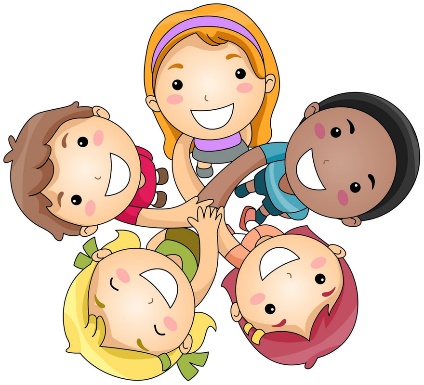 
PRIJATELJ SLUŽI
DA PRIJATELJSTVO SVOJE DOKAŽE:

DA TE VOLI,
DA TI VJERUJE,
DA NE LAŽE,
DA TI POMAŽE.

AKO SI TUŽAN DA TE TJEŠI,
DA SVAKI PROBLEM S TOBOM
ZAJEDNO RIJEŠI.
DA TI POSUDI OMILJENU KAPU,
UKLJUČI I TEBE U NOVU KLAPU.

PODRAGATI NJEGOVU MACU
DA TI DOZVOLI.

DA PRIČUVA UMJESTO TEBE
TVOGA MALOG BRACU.

DA S TOBOM SLADOLED PODIJELI
I DA SE K TEBI, AKO TREBA,
ZAUVIJEK PRESELI.Vera zemunićČemu služi prijatelj? 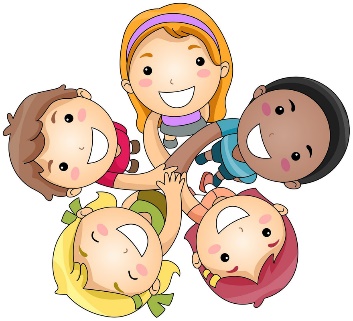 
Prijatelj služi
da prijateljstvo svoje dokaže:

da te voli,
da ti vjeruje,
da ne laže,
da ti pomaže.

Ako si tužan da te tješi,
da svaki problem s tobom
zajedno riješi.
Da ti posudi omiljenu kapu,
uključi i tebe u novu klapu.

Podragati njegovu macu
da ti dozvoli.

Da pričuva umjesto tebe
tvoga malog bracu.

Da s tobom sladoled podijeli
i da se k tebi, ako treba,
zauvijek preseli.